Mrs. Kabir’s 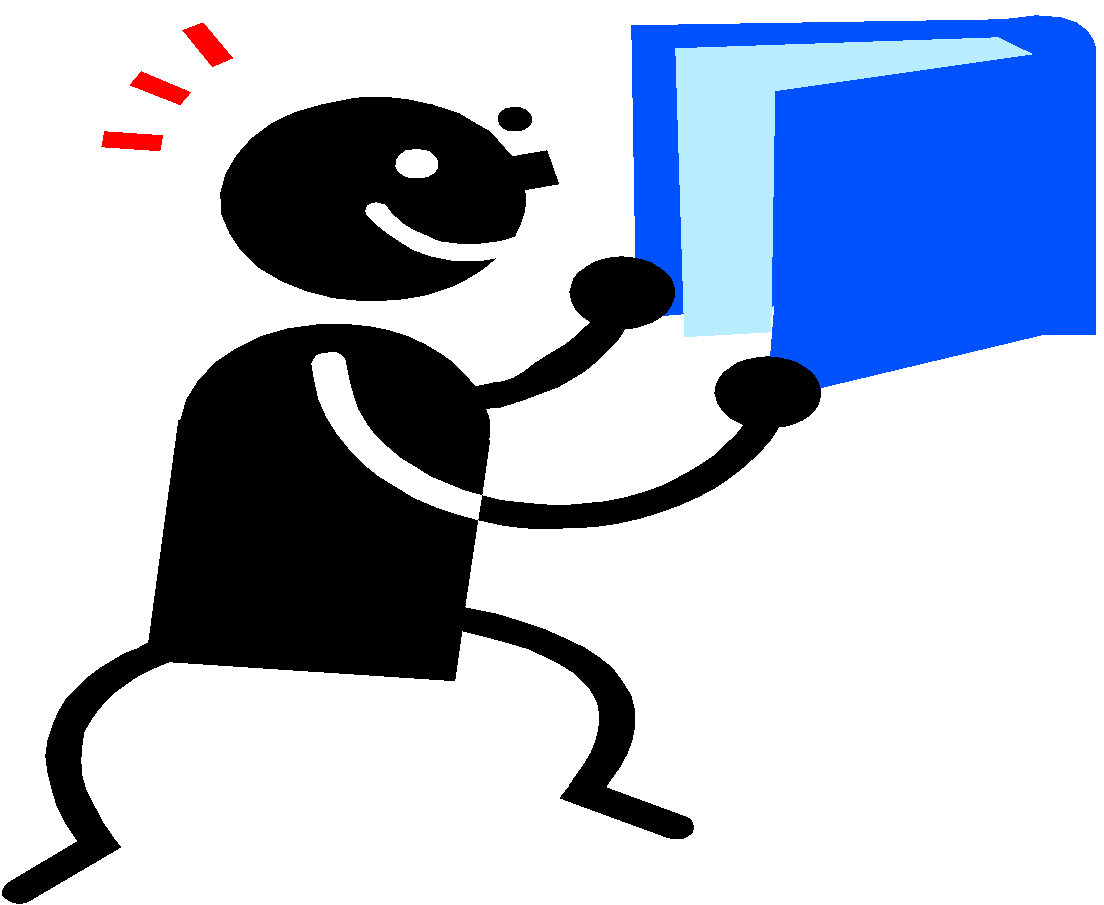 10 Honors Summer Reading Assignment All books should be read and assignments done by the first day of schoolBook IBestsellerChoose a book that is at least 150 pages and has been on any bestsellers’ list within the last 5 years. Please check copyright date.  You may want to look on NY Times or Barnes and Noble website, etc. You do not need to purchase the book. Ordering books from the Upper Hudson Library System is easy and your local librarian can help you with that if you are not sure how to do this.The written project must be typed using MLA format—A proper MLA heading, 12 Times New Roman font, double spaced, last name and page numbers must be on each page in the upper right-hand corner of the page. Please write this in paragraph format in the order given to you below.Authors do not choose a title randomly. Usually the title is symbolic in some way. Explain the significance of the title in 5-7 sentences.In 1-2 full pages give a brief summary of the plot. Include the name of the book, the author, the setting, genre, time period, etc., incorporate 3-5 of the main events of the book including conflicts(explain whether the conflict is man v. man, man v. nature, man v. self, man v. society) and the resolution or lack of resolution of these conflicts. Discuss in 1-2 full pages describe (include distinguishing descriptive adjectives) the main character and two other important characters.  Also: What did you like or dislike about them? Why are they worthy of praise and/or criticism?In 1-2 full pages, identify what caused a major change in the main character(s) and explain how that change came about. These changes may have been a consequence of choice, a display of some outstanding trait like courage, and/or a result of conflicts/events that occur during the novel.List 3 different truths about human nature (instinctive qualities that human beings might share by the very nature of being human. An example might be: All human beings have a need to love and be loved and find 3 events from the text that support these truths.List 3 different sets of contrasting themes that are exhibited within the book: i.e. hate/love, peace/violence, power/submission, honesty/deceit, etc. ( These are just examples, and you are not limited to these.) and list one example from the story that fits each of these antonyms. (You should have 6 examples.)Choose 10 words from the novel with which you are unfamiliar. 1. Write the word, the 2. pg. # on which it is found, and 3. the sentence from the book in which in which you found the word. 4. Write the part of speech of the word as you find it in the book, 5. define the words using the definition that matches with the context in which the word is found in the book, and 6. write a sentence of at least 10 words in length that demonstrates your understanding of the definition. Do not rewrite the definition.Write a 1-2 page review of the book. I suggest looking at book reviews in newspapers or magazines to get a feel for how a review is written. You can even look at book reviews at the Barnes and Noble website written by everyday folks like us. Please include the answers to these questions: How do you feel about the author’s writing style and ability to capture and hold a reader’s interest. How realistic, interesting, thought-provoking is this book? Would you recommend this book? Why or why not? To whom would you recommend this book? For whom is the book appropriate? Give it a rating out of 5 stars and explain your rating. Be ready to share this review with the class within the first week of class.Book  II Global LiteraturePlease read a book that presents a foreign or global perspective. Here are some suggestions but you are not limited to these options:  A Thousand Splendid Suns by Khaled Hosseini, In the Time of Butterflies  by Julia Alvarez,  Blood Brothers by Elias Chacour, Cutting for Stone by Abraham Verghese, Things Fall Apart  by Chinua Achebe,  Snow Flower and the Secret Fan  by Lisa See, and An Ordinary Man  by Paul Rusesabagina. Please complete a Major Works Data Sheet, making sure to complete each section thoroughly. You will find a copy to download by googling “Major Works Data Sheet” and choosing the Marion Schools Option, but if you cannot find that option any of the others will work.(There should be 3 pages altogether.) **If you are confused by any of the options such as the box that says “symbols,” google it for clarification** Book IIIFree ChoiceRead a book of your choice. No specifications or restrictions. Use the form on the following page for Book III If you have any questions or concerns please feel free to contact me at nancykabir62@gmail.com or call me at 518-248-0812Have an awesome summer and see you in September!Mrs. KabirName__________________________	Summer Reading/English Book Project VowMrs. Kabir					For Book 3: Personal ChoicePlease check yes or no and sign and date the following:Name of book:____________________________________________________Author___________________________________________________# of total pages_________________I understand that completing the reading is the heart of any book project. I have completely read the book I selected for my book project._____Yes_____No, but I have read _________pages out of a total of ________pages of my book ______No, I have not read any of the book I chose for my project. Student’s Signature______________________________		Date_____________Parent’s/Guardian’s Signature_______________________________    Date___________